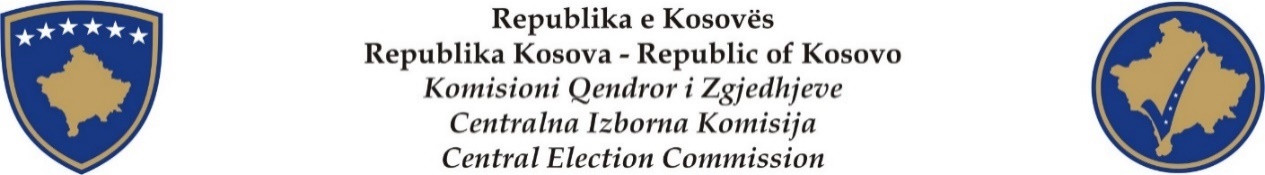 ZAPISNIK SA SEDNICE CENTRALNE IZBORNE KOMISIJEBr. 30Datum: 10. 11. 2022. Vreme: 13:30Mesto: Sedište CIK-a/ Priština.Kreshnik Radoniqi, predsednik CIK-a. Članovi CIK-a : Sami Kurteshi, Alim Rama, Arianit Elshani, Sami Hamiti, Ilir Gashi, Ibrahim Selmanaj, Rifat Krasniq, Gordana Llaban, Čemailj Kurtiši, Fazli Stollaj. SCIK: Burim Ahmetaj, IN.  KRPPP: Valmira Semnai, VD Direktor KRPPP-aPrevodilac: Argjina Misini; Jehona CamiZapisničar : Fehmi Ajvazi.  DNEVNI RED                                                                                      Uvod: g. Kreshnik Radoniqi, predsedavajući sastanka CIK-aAktivnosti SCIK-a- Obaveštenje povodom ostavki Viših opštinskih izbornih službenika opština Severna Mitrovica, Zvečan, Leposavić i Zubin PotokIzveštaj Odbora CIK-a:Odbor za pravna pitanja1. Razmatranje i usvajanje preporuke za kancelariju predsednika, za zamenu poslanika iz političkog subjekta “Lista SRPSKA”2. Razmatranje i usvajanje zahteva za zamenu odbornika Skupštine Opštine u Uroševcu, Mališevu i Juniku. RaznoUvod: g. Kreshnik Radoniqi, predsedavajući sastanka CIK-aKreshnik Radoniqi: Otvaram 30. sastanak, pred vama je dnevni red...Nakon što je predsedavajući Radoniqi predstavio dnevni red sastanka, članovi CIK-a su usvojili dnevni red.Aktivnosti SCIK-aObaveštenje povodom ostavki Viših opštinskih izbornih službenika opština Severna Mitrovica, Zvečan, Leposavić i Zubin PotokU nastavku sastanka, Burim Ahmetaj je predstavio redovni izveštaj o radu Sekretarijata CIK-a, povodom čega je rekao da Sekretarijat nastavlja sa izradom strategije 2023-2026, u skladu sa planom rada.  S tim u vezi, u okviru Radne grupe za izradu strategije CIK-a 2023-2026, koju čine službenici Sekretarijata, je 8. novembra  podnela izveštaj koordinatorima radne grupe koju čine članovi CIK-a. Na sastanku je radna podgrupa predstavila akcije narednih koraka. U ovoj fazi, CIK je razvio samo nacrt koncepta strateških osnova: misija, vizija, vodeći principi; i identifikovao je glavne strateške stubove i ciljeve.U vezi sa ovim, CIK želi da se konsultuje sa spoljnim akterima kako bi definisala ove elemente, pre nego što nastavi sa sledećim koracima u ovom procesu. Koordinatori radnih grupa su načelno odobrili predloženu listu spoljnih aktera. Spoljnim akterima je dat rok zadostavljanje  komentara do 20. novembra.U nastavku, Ahmetaj je rekao da je Sekretarijat od Predsedništva dobio zahtev za zamenu poslanika Skupštine Kosova iz Sprske liste koji su dali ostavku. Dana 7. novembra 2022. godine, preko Viših opštinskih izbornih službenika opština Severna Mitrovica, Zvečan, Leposavić i Zubin Potok, primili smo ostavke predsedavajućih i poslanika, kao i kandidata na listi čekanja iz Srpske liste Opštine Severna Mitrovica, Zvečan, Leposavić i Zubin Potok. Dana 9. novembra 2022. godine primili smo i ostavke VOIS-a iz mogućeg procesa organizovanja vanrednih izbora. Na osnovu člana 68. stav 1. Zakona o opštim izborima, sve OIK sprovode izbore u okviru opštine, pod isključivim nadzorom i uputstvima CIK-a koji deluje preko Sekretarijata, garantujući zakonitost, legitimitet i efikasnost izbornog procesa.Izvršni Načelnik Ahmetaj je na kraju svog izveštaja rekao da je, s obzirom na okolnosti, Sekretarijat CIK-a izradio budžet kao i Operativni plan za vanredne izbore u opštinama Severna Mitrovica, Zvečan, Leposavić i Zubin Potok.Sami Kurteshi, rekao da ovde imamo dva pitanja: jedno, nažalost opštinski službenici su dali ostavke, ali oni su deo administracije i ne pripadaju političkoj stranci, drugo, mislim da njihovu ostavku ne treba prihvatiti jer su i poslanici i odbornici skupštine pojedinačno podneli ostavke, treće, ovi su podneli ostavke na funkciju koju imaju: ovo nisu predsednici – oni su službenici, pa ne mogu da podnesu ostavke...! To su predsedavajući, oni nemaju obrazloženja kao što su „diskriminacija“, „nesaradnja“ itd, i njihova ostavka nije u redu...Ilir Gashi: Pošto su oni u sastavu Sekretarijata, pitam šta je odgovor, akcija za ove funkcije. U novoj smo realnosti...! Možda i predsednik može da nas obavesti pošto je imao sastanak u Predsedništvu...!Izveštaj Odbora CIK-a:Odbor za Pravna pitanja1. Razmatranje i usvajanje preporuke za Kancelariju predsednika, za zamenu poslanika političkog subjekta “Lista SRPSKA”: ( Nema snimka vezano za ovu tačku...) 2. Razmatranje i usvajanje zahteva za zamenu odbornika Skupštine Opštine u Uroševcu, Mališevu i Juniku:  Sami Hamiti, rekao je da je odbor razmotrio zamene, pristigle zahteve i da je dokumentacija uredna. Tako je Mursel Salihaj imenovan za odbornika u opštini Junik iz političkog subjekta LDK, zamenivši sadašnju članicu Albertinu Gacaferri.Sa 11 glasova za, ova zamena je odobrena.Sami Hamiti: Verona Isaku je imenovana za odbornicu u opštini Uroševac od strane političkog subjekta LDK, zamenivši sadašnju članicu Sibel Halimi.Sa 11 glasova za, ova zamena je odobrena.Sami Hamiti: Bashkim Berisha je imenovan za poslanika u opštini Mališevo iz političkog subjekta Nisma socialdemokrate zamenivši sadašnjeg člana Jahira Xhuliqi.Sa 11 glasova za, ova zamena je odobrena.Sami Hamiti: Kao obaveštenje, sada znate da su odbornici u skupštinama četiri opštine na severu podneli ostavke! Oni su dep subjekta „Lista srpska“. Mi smo to analizirali na Odboru, ali su se ostali članovi na spisku čekanja izjasnili da ne prihvataju mandat. Ministarstvo administracije lokalne samouprave mora da se pozabavi ovim pitanjem, a mi smo im se obratili kao odbor...! Nalazimo se u situaciji da, čak i da su ove skupštine popunjene, ne dostižu kvotu...Sami Kurteshi: Imamo ostavke, ali skupštine nisu raspuštene. Imamo različite situacije u različitim opštinama! Zatraženo je objašnjenje od MALS...Alim Rama: Mislim da slučaj treba rešavati opština po opština! Ima opština kao što je Zubin Potok koje imaju kandidate koji ispunjavaju uslove i na spisku su čekanja, kao i Severna Mitrovica, gde imamo dovoljno i skupština je funkcionalna...Sami Hamiti: Nemamo zakonske uslove jer, ko će obrađivati zahteve za zamenu...? Nemamo zakonske kriterijume, nisu ispunjeni... MALS ima 7 dana da nam odgovori...Ilir Gashi, je rekao da smo se bavili time, ali nemamo odgovor jer je to put kojim se ide - pravni put a on je uništen... Tražili smo od Sekretarijata da uvidi situaciju u opštinama..Razno ! Kreshnik Radoniqi: Sastao sam se sa Predsednikom, ali to je bio konsultativni sastanak i, u slučaju da imamo izbore – videćemo... Nismo razgovarali o ovome što je pomenutu...